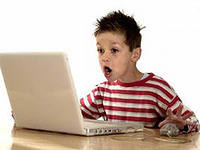 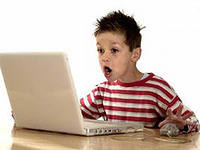           Памятка для  родителей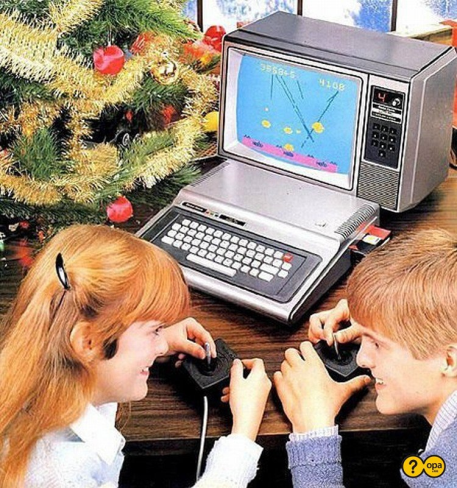 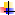 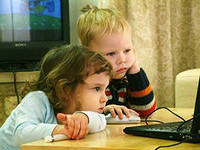 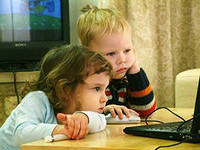 